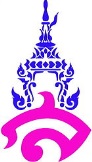 แผนการจัดการเรียนรู้ที่ ๓หน่วยการเรียนรู้ที่ ๒ พูดให้เป็นจับประเด็นให้ได้   			       เรื่อง  การพูดในโอกาสต่างๆวิชา ภาษาไทย			ชื่อรายวิชา  ภาษาไทย ท ๒๒๑๐๑      กลุ่มสาระการเรียนรู้  ภาษาไทยชั้น มัธยมศึกษาปีที่ ๒   		ภาคเรียนที่ ๑	ปีการศึกษา ๒๕๕๙    เวลา  ๒  ชั่วโมง	                    ผู้สอน  นางสาวชไมพร  ไชโย	อาจารย์พี่เลี้ยง  อ.ภาคภูมิ  คล้ายทองมาตรฐานการเรียนรู้มาตรฐาน  ท ๓.๑    สามารถเลือกฟังและดูอย่างมีวิจารณญาณ  และพูดแสดงความรู้ ความคิด                  และความรู้สึกในโอกาสต่างๆ อย่างมีวิจารณญาณและสร้างสรรค์	ตัวชี้วัด	ท ๓.๑ ม.๒/๔	พูดในโอกาสต่างๆได้ตรงตามวัตถุประสงค์	ท ๓.๑ ม.๒/๖	มีมารยาทในการฟัง การดู และการพูดจุดประสงค์การเรียนรู้นักเรียนสามารถอธิบายหลักการพูดในโอกาสต่างๆ ได้				นักเรียนสามารถพูดแนะนำตนเองได้				นักเรียนมีมารยาทในการฟัง การดู และการพูดสาระสำคัญ													การพูดในโอกาสต่างๆ คือการพูดให้ถูกต้องตามกาลเทศะเพื่อสื่อสารให้ถูกต้องตามวัตถุประสงค์ของการพูดเพราะการพูดในโอกาสต่าง ๆเป็นสิ่งจำเป็นต้องทำอยู่เสมอ  อีกทั้งยังเป็นการแสดงมารยาทที่ดีสาระการเรียนรู้หลักการพูดในโอกาสต่างๆมารยาทในการฟัง การดู และการพูดคุณลักษณะอันพึงประสงค์											๑. มีวินัย											สมรรถนะสำคัญ													๑. ความสามารถในการสื่อสารกิจกรรมการเรียนรู้											กิจกรรมนำเข้าสู่บทเรียน			๑.นักเรียนดูวิดีทัศน์เรื่องการพูด  แล้วช่วยการตอบว่า  การพูดนั้นเป็นการพูดประเภทใด	๒.ครูแจ้งวัตถุประสงค์การสอน  และซักถามความรู้เดิมนักเรียน เช่น นักเรียนรู้จักการพูดในโอกาสใดบ้าง  การพูดในโอกาสต่างๆ มีความเหมือนหรือแตกต่างกันอย่างไร	กิจกรรมพัฒนาผู้เรียน	๓.นักเรียนฟังบรรยายเรื่อง “การพูดในโอกาสต่างๆ”จากครูโดยใช้สื่อ Powerpoint จากนั้นครูสาธิตการพูดในโอกาสต่างๆ ให้นักเรียนดูเป็นตัวอย่าง	๔.ครูจำลองสถานการณ์ต่างๆและสุ่มนักเรียนให้ออกมาพูดให้ตรงกับสถานการณ์นั้นๆ	๕.ครูมอบหมายให้นักเรียนทุกคนออกมาพูดแนะนำตัวหน้าชั้นเรียนคนละไม่เกิน ๑ นาที  โดยให้เพื่อนที่เป็นคู่บั๊ดดี้ของห้องประเมินและเขียนคำแนะนำสำหรับการพูด  ในขณะเดียวกัน  ครูก็มีหน้าที่ประเมินนักเรียนเป็นรายบุคคล และให้คำแนะนำนักเรียนทันทีที่พูดจบ	พร้อมสังเกตมารยาทของนักเรียนที่นั่งฟังอยู่	๖.ครูสรุปการพูดแนะนำตัวของนักเรียน  และให้คำแนะนำสำหรับการพูดครั้งต่อไปในภาพรวม	๗.นักเรียนทุกคนร่วมกันทำแบบทดสอบท้ายกิจกรรมการเรียนรู้	กิจกรรมรวบยอด	๙.นักเรียนและครูร่วมกันสรุปความรู้เรื่องการพูดในโอกาสต่างๆสื่อการเรียนรู้Powerpoint เรื่องการฟัง การดู และการพูด  	 	  		วิดีทัศน์เรื่อง “การพูด”แหล่งการเรียนรู้													๑. ห้องสมุดโรงเรียนสาธิตมหาวิทยาลัยราชภัฏสวนสุนันทา (ฝ่ายมัธยม)					๒. ห้องสมุดมหาวิทยาลัยราชภัฏสวนสุนันทาการวัดและประเมินผลลงชื่อ..................................................ผู้สอน			ลงชื่อ......................................................ผู้สอน(นางสาวชไมพร  ไชโย)			           	 ( นายภาคภูมิ  คล้ายทอง)   นักศึกษาฝึกประสบการณ์วิชาชีพ				        อาจารย์พี่เลี้ยงบันทึกหลังสอน	๑. ผลการสอน	๒.  ปัญหาและอุปสรรค	๓.  ข้อเสนอแนะ								ลงชื่อ...................................................ผู้สอน									  (นางสาวชไมพร  ไชโย)ความเห็นของหัวหน้ากลุ่มสาระการเรียนรู้วิชาภาษาไทย								.........................................................................................................									ลงชื่อ................................................................									      (อาจารย์ ดร.บัวลักษณ์   นาคทรงแก้ว)									    หัวหน้ากลุ่มสาระการเรียนรู้วิชาภาษาไทยความเห็นของรองผู้อำนวยการโรงเรียนฝ่ายวิชาการ...........................................................................................................									ลงชื่อ................................................................									      (อาจารย์พรสิรินทร์   หาเรือนทรง)									  	รองผู้อำนวยการฝ่ายวิชาการเกณฑ์การประเมินกิจกรรม “การพูดแนะนำตนเอง”เกณฑ์การประเมินการผ่าน*** คะแนนรวมร้อยละ ๗๐ ถือว่าผ่านเกณฑ์เป้าหมายหลักฐานเครื่องมือวัดเกณฑ์การประเมินสาระสำคัญ	    การพูดในโอกาสต่างๆ คือการพูดให้ถูกต้องตามกาลเทศะเพื่อสื่อสารให้ถูกต้องตามวัตถุประสงค์ของการพูดชิ้นงานจากการพูดแนะนำตนเองแบบประเมินกิจกรรมการพูดแนะนำตนเองร้อยละ ๖๐ ผ่านเกณฑ์ตัวชี้วัด ท ๓.๑ ม.๒/๔	พูดในโอกาสต่างๆได้ตรงตามวัตถุประสงค์ท ๓.๑ ม.๒/๖	มีมารยาทในการฟัง การดู และการพูดชิ้นงานจากการพูดแนะนำตนเองแบบประเมินกิจกรรมการพูดแนะนำตนเองร้อยละ ๖๐ ผ่านเกณฑ์คุณลักษณะอันพึงประสงค์
๑. มีวินัยชิ้นงานจากการพูดแนะนำตนเองแบบประเมินกิจกรรมการพูดแนะนำตนเองร้อยละ ๖๐ ผ่านเกณฑ์สมรรถนะ          ๑. ความสามารถในการสื่อสารชิ้นงานจากการพูดแนะนำตนเองแบบประเมินกิจกรรมการพูดแนะนำตนเองร้อยละ ๖๐ ผ่านเกณฑ์องค์ประกอบที่ประเมินระดับคุณภาพของผลงานระดับคุณภาพของผลงานระดับคุณภาพของผลงานองค์ประกอบที่ประเมิน๓ (ดี)๒ (ผ่าน)๑ (ปรับปรุง)๑.เนื้อหาเนื้อหาที่พูดมีความครบถ้วนตามที่กำหนด  และมีเนื้อหาเพิ่มเติมจากที่กำหนดเนื้อหาที่พูดมีความครบถ้วนตามที่กำหนดเนื้อหาที่พูดไม่ครบถ้วนตามที่กำหนด๒.รูปแบบพูดได้ถูกต้องตามรูปแบบ  และครบถ้วน มีการนำเสนออย่างสร้างสรรค์  พูดได้ถูกต้องตามรูปแบบ  และครบถ้วนพูดได้ถูกต้องตามรูปแบบ  (มีข้อบกพร่อง ๑ จุด)๓.ภาษาภาษาที่ใช้สื่อความหมายได้ดี และถูกต้อง  มีวาทศิลป์ในการพูด  ภาษาที่ใช้สื่อความหมายได้ดี  และถูกต้องภาษาที่ใช้สื่อความหมายได้ดี๔.การพูดออกเสียงได้ถูกต้องชัดเจน          มีความมั่นใจในตนเอง  พูดไม่ติดขัด    สบตาผู้ฟังและมีความเป็ฯธรรมชาติออกเสียงได้ถูกต้องชัดเจน  มีความมั่นใจในตนเอง พูดไม่ติดขัด  สบตาผู้ฟังออกเสียงได้ถูกต้องชัดเจน  มีความมั่นใจในตนเอง๕.มารยาทในการฟัง การดู และการพูดตั้งใจฟังและดูเพื่อนเป็นอย่างดี   สบตาผู้พูด ไม่ส่งเสียงรบกวนผู้พูด  มีการเขียนข้อเสนอแนะให้ผู้พูด           ตั้งใจฟังและดูเป็นอย่างดี สบตาผู้พูด  ไม่ส่งเสียงรบกวนผู้พูดตั้งใจฟังและดูเป็นอย่างดี๑๑ –  ๑๕ดีมาก๖   –  ๑๐ดี๐   –  ๕พอใช้